                                                               "چک لیست بازدید بخش‌های بستری (1399)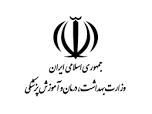 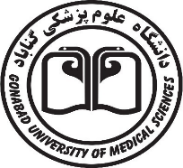                                                                "تاریخ/ساعت بازدید:ردیفعناوین مورد سنجش210توضیحات1استفاده از دستبند شناسایی برای تمامی بیماران وجود دارد.2الصاق دستبند شناسایی در واحد پذیرش انجام شده است.3آکاهی بیمار در خصوص الصاق دستبند شناسائی وجود دارد.4کدبندی روی دستبند شناسایی رعایت شود.5فرم ارزیابی اولیه بیمار ،توسط کارشناس پرستاری در محدوده زمانی تعیین شده، تکمیل می‌ گردد6ارزیابی اولیه پزشک در محدوده زمانی تعیین شده، تکمیل می‌ گردد.7آگاهی پرسنل از نحوه ازیابی اولیه و محدوده زمانی وجود دارد8در هر نوبت کاری پرستار مسئول،خود را به بیمار،معرفی کرده و نام وی ،درتابلوی مشخصات بالای تخت بیمار ثبت می گردد9در مواردی که پرستار مسئول حتی به مدت کوتاه محل خدمت خوذ را ترک می‌نماید، پرستار جانشین تعیین شده و در پرونده ثبت می‌گردد.10فرم تعیین سطح‌بندی بیماران براساس ضوابط داخلی برنامه‌ریزی و انجام می‌شود.11لیست مداخلات تهاجمی در بخش موجود است و پرسنل از آن آگاهی دارند.12مهار فیزیکی و شیمیایی با دستور پزشک به شیوه صحیح و ایمن انجام می‌شود.13فهرست مقادیر بحرانی پاراکلنیک موجود و کارکنان از آن آگاهی دارند.14بیماران آسیب‌پذیر شناسائی و مراقبت و درمان با شیوه ایمن ،ارائه می‌شود.15لیست بیماران پرخطر موجود و مراقبت و درمان با شیوه‌ی ایمنی متناسب با شرایط آن‌ها ارائه می‌شود.16ویزیت روزانه بیماران توسط پزشک معالج به نحوی است که تعللی در روند مراقبت و درمان ایجاد نمی شود.17مشاوره‌های تخصصی و غیر تخصصی اورژانس و غیر اورژانس برنامه ریزی و در حداقل زمان انجام می‌گردد.18مدیریت درد بیماران با شیوه اثر بخش و ایمن انجام می‌گردد.19برنامه شبانه روزی جهت حضور پزشکان متخصص مقیم و آنکال وجود دارد.20دارو دهی بیماران با رعایت ضوابط صحیح و ایمنی، برنامه ریزی و انجام می‌شود.(دستور تلفنی و....)21داروهای پرخطر،مشابه، با هشدار بالا، با تمهیدات ویژه و ایمن در بخش نگهداری، تجویز و مصرف می‌شوند.22تلفیق دارویی بیماران برنامه ریزی و انجام می‌شود.23ارزیابی تخصصی تغذیه بیماران براساس ضوابط مربوط صورت می‌پذیرد و پرسنل از آن آگاهی دارند.24نیازهای توانبخشی بیماران شناسائی و برنامه‌ریزی می‌شود. 25آموزش به بیمار، توسط پرستار انجام وفرم مربوط تکمیل و در دفتر پرستاری ارزیابی می‌گردد.26ترخیص بیماران به صورت ایمن انجام می‌گردد و فرم آموزش به بیمار هنگام ترخیص تکمیل و به بیمار ارائه می‌گردد. (نتایج معوقه بررسی‌های پاراکلنیک و ...)27اصول تفکیک زباله طبق دستورالعمل رعایت می گردد28راهنمای کنترل عملکرد صحیح تجهیزات پزشکی نصب و کارکنان از آن آگاهی دارند.29تمامی اقدامات تشخیصی/درمانی/مشاوره ها با هماهنگی پزشک معالج و نتایج به اطلاع ایشان می رسد30نحوه جابه جایی درون بخشی و بین بخشی بیماران با رعایت اصول ایمنی و الزامات انجام و کارکنان از آن آگاهی دارند.31اعزام بیماران به سایر مراکز طبق دستورالعمل ابلاغی وزارت بهداشت انجام و کارکنان از آن آگاهی دارند.32اصول گزارش نویسی طبق دستورالعمل های ابلاغی، توسط پرستار ثبت می گردد.33اصول حقوق گیرنده خدمت توسط کارکنان رعایت می شود(شرایط استفاده از تلفن همراه/حفظ حریم شخصی)نیازهای عبادی و ...34چینش نیروهای موجود در واحدها/بخش ها در هر نوبت کاری متناسب با برآورد کمی و کیفی نیروی انسانی و حجم کاری و ویژگی های افراد موجود در بیمارستان انجام می شود.35اصول بهداشت و نظافت مطابق دستورالعمل های بهداشت محیط و کنترل عفونت رعایت می گردد.36تطابق کاردکس با پرونده بیمار، ثبت پروسیجرها در محل های جدا و مشخص، نظم و ترتیب ظاهر آن     رعایت می گردد.37کپسول های گازهای طبی در مکان های خود ثابت و محکم شده است.38علائم هشداردهنده قابلیت اشتعال در مجاورت کپسول ها نصب است.39دستورالعمل استفاده از کپسول های گازهای طبی در مجاورت محل استقرار نصب است.ترالی احیاء اورژانسترالی احیاء اورژانسترالی احیاء اورژانسترالی احیاء اورژانسترالی احیاء اورژانسترالی احیاء اورژانسردیفترالی احیاء اورژانس210توضیحات1ﻓﻬﺮﺳﺖ داروﻫﺎي ﺗﺮاﻟﻲ اورژاﻧﺲ ﺑﺎذﻛﺮﺗﻌﺪاد و ﺗﺎرﻳﺦ اﻧﻘﻀﺎء ﺗﻬﻴﻪ و ﻧﺼﺐ ﮔﺮدﻳﺪه اﺳﺖ.2اقلام دارويي ترالي اورژانس مطابق بافهرست مصوب وكامل مي باشد3داروهاي پرخطر و مشابه با برچسبهاي قرمز و زرد مشخص شده اند.4فهرست دارويي قفسه اورژانس با ذكرتعداد وتاريخ انقضاء تهيه ونصب گرديده است .5اقلام دارويي قفسه اورژانس مطابق با فهرست مصوب كامل مي باشد6دسترسي 24 ساعته به داروهاي قفسه اورژانس موجود است.7چك ليست داروهاي ترالي اورژانس درهرشيفت توسط يك شخص واجد صلاحيت چك مي شود.8نحوه چگونگي تكميل كردن ترالي بعد از مصرف مشخص                    مي باشد(مستندات) .9دسترسی به ترالی اورژانس در تمامی واحدها در کمتر از یک دقیقه وجود دارد؟10ست احیاء نوزاد در بلوک زایمان و لیبر و سایر مکان ها در دسترس می‌باشد؟